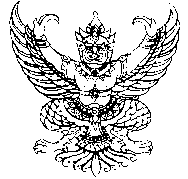 บันทึกข้อความส่วนราชการ    โรงเรียนระหานวิทยา   อำเภอบึงสามัคคี  จังหวัดกำแพงเพชรที่…...........…	วันที่   .....   เดือน..................  พ.ศ. 2566เรื่อง 	รายงานผลการเยี่ยมบ้านนักเรียน ปีการศึกษา 2566เรียน    ผู้อำนวยการโรงเรียนระหานวิทยา	ตามที่งานระบบดูแลช่วยเหลือนักเรียน กลุ่มบริหารกิจการนักเรียน โรงเรียนระหานวิทยา กำหนดให้มีการเยี่ยมบ้านนักเรียนตามโครงการระบบดูแลช่วยเหลือนักเรียน ประจำปีการศึกษา 2566 โดยมีจุดมุ่งหมายเพื่อสร้างความสัมพันธ์และความเข้าใจที่ดี ระหว่างผู้ปกครอง กับครูและโรงเรียน รับทราบข้อเท็จจริง สภาพความเป็นอยู่ของนักเรียน สำรวจความพร้อมด้านการเรียน และติดตามช่วยเหลือนักเรียนให้มีความสุขและมีความปลอดภัยที่ได้อยู่ในโรงเรียนระหานวิทยา 	บัดนี้ ข้าพเจ้าจึงขอรายงานผลการเยี่ยมบ้านนักเรียน ประจำปีการศึกษา 2566 พร้อมทั้งภาพหลักฐานการเยี่ยมบ้าน ดังแนบ	จึงเรียนมาเพื่อโปรดทราบ และโปรดพิจารณา       (...................................................)                              (...................................................)  ครูที่ปรึกษานักเรียนชั้นมัธยมศึกษาปีที่ 1/6                  ครูที่ปรึกษานักเรียนชั้นมัธยมศึกษาปีที่ 1/6รายงานการเยี่ยมบ้านนักเรียน1. แนวคิดหลักรายงานผลการเยี่ยมบ้านนักเรียนเป็นการสรุปผลการปฏิบัติงานของครูที่ปรึกษาในการรวบรวมข้อมูล          ข้อปัญหาต่าง ๆ และอุปสรรคที่พบตั้งแต่เริ่มต้นออกเยี่ยมบ้านจนบรรลุผลสำเร็จ รวมทั้งใช้เป็นแนวทางในการปฏิบัติงาน ปรับปรุง แก้ไขและพัฒนางานในปี ต่อ ๆ ไป โดยมีหลักการดังนี้การเยี่ยมบ้าน หมายถึง การที่ครูไปเยี่ยมพบปะกับผู้ปกครองและนักเรียนที่บ้านของนักเรียนอันจะช่วยให้เกิดความสัมพันธ์ที่ดีระหว่างบ้านกับโรงเรียนและทาให้ครูได้เห็นข้อเท็จจริงเกี่ยวกับสภาพแวดล้อมต่างๆ ทางบ้านของนักเรียน และนาข้อมูลไปวางแผนพัฒนา ส่งเสริม ป้องกัน และแกปัญหาของนักเรียนต่อไป การเยี่ยมบ้านเรียนมีจุดมุ่งหมายและหลักการดังนี้
          1. เพื่อให้ครูได้เห็นสภาพแท้จริงของสิ่งแวดล้อมและสภาพความเป็นอยู่ทางครอบครัวของนักเรียน
          2. เพื่อช่วยให้ครูได้รู้ถึงเจตคติของผู้ปกครองที่มีต่อครู โรงเรียน และนักเรียน
          3. เพื่อสร้างความเข้าใจ และความสัมพันธ์อันดีระหว่างบ้านกับโรงเรียน อันจะส่งผลให้เกิดความร่วมมือ          ที่ดีในการช่วยแก้ปัญหาหรือพัฒนานักเรียน
          4. เพื่อเพิ่มเติมข้อมูล ข้อเท็จจริง บางประการที่เกี่ยวกับนักเรียนที่ไม่อาจสามารถหาได้ด้วยวิธีการอื่น ๆหลักการเยี่ยมบ้านเพื่อให้ผู้ปกครองและนักเรียนเกิดเจตคติที่ดีต่อครูและโรงเรียน อีกทั้งยินดีให้ข้อมูล ครูที่ไปเยี่ยมบ้านจึงควรยึดหลักการดังนี้
          1. ก่อนไปเยี่ยมบ้านควรแจ้งให้นักเรียนทราบล่วงหน้า2. ครูควรตั้งจุดมุ่งหมายของการไปเยี่ยมบ้านว่าต้องการทราบข้อเท็จจริงหรือข้อมูลเรื่องใดบ้าง พร้อมทั้งเตรียมหัวข้อที่จะสัมภาษณ์หรือสนทนากับผู้ปกครองของนักเรียน เพื่อให้ได้ข้อมูลตามจุดประสงค์
          3. พยายามให้ผู้ปกครองได้มีโอกาสแสดงความคิดเห็นและความรู้สึกต่างๆ ออกมาให้มากในเรื่องที่สนทนา
          4. หลีกเลี่ยงการการตำหนิติเตียน การวิพากษ์ วิจารณ์เกี่ยวกับนักเรียน  ผู้ปกครอง ครูหรือโรงเรียน
          5. การเยี่ยมบ้านควรคำนึงถึงความเหมาะสมของเวลาที่ไปเยี่ยมและระยะเวลาที่เยี่ยมบ้าน ไม่ควรใช้เวลา อย่างเร่วรีบและอยู่นานจนเกินไป
          6. ถ่ายรูปและจดบันทึกการเยี่ยมบ้านเพื่อใช้เป็นหลักฐานประกอบรูปเล่ม2. ผลการดำเนินงานการเยี่ยมบ้านนักเรียน
         จากการดำเนินการออกเยี่ยมบ้านนักเรียนชั้นมัธยมศึกษาปีที่ 1/6  จำนวน 31 คนได้ออกเยี่ยมบ้านนักเรียนด้วยตนเอง จำนวน ...............คน คิดเป็นร้อยละ .................เยี่ยมบ้านนักเรียนแบบออนไลน์จำนวน .....................คน (เนื่องจาก...................................................................................................)            ผลจากการเยี่ยมบ้านนักเรียนทำให้ครูได้รู้จักนักเรียนเป็นรายบุคคลได้เห็นสภาพชีวิตความเป็นอยู่ที่แท้จริงของนักเรียน เพื่อสามารถช่วยเหลือนักเรียนได้ตามสภาพความเป็นจริง3. ปัญหา/อุปสรรค/ข้อเสนอแนะ
   ปัญหา/อุปสรรค
   จากการออกเยี่ยมบ้านพบปัญหาดังต่อไปนี้
          1. ไม่พบผู้ปกครองในวันที่ออกไปเยี่ยมบ้านเนื่องด้วยผู้ปกครองออกไปทำงาน
          2. นักเรียนไม่ได้แจ้งให้ผู้ปกครองทราบ
4. ข้อเสนอแนะ
               ……………………………………………………………………………………………………………………………สรุปการออกเยี่ยมบ้านนักเรียน ประจำปีการศึกษา  2566 โรงเรียนระหานวิทยา   ชั้นมัธยมศึกษาปีที่ 1/6 จำนวนนักเรียนทั้งหมด 31 คน    ชาย 20 คน   หญิง 11 คน ตารางการออกเยี่ยมบ้าน ประจำปีการศึกษา 2566โรงเรียนระหานวิทยา  อำเภอบึงสามัคคี  จังหวัดกำแพงเพชรสำนักงานเขตพื้นที่การศึกษามัธยมศึกษากำแพงเพชรตารางการเยี่ยมบ้าน ประจำปีการศึกษา 2566 (ต่อ)โรงเรียนระหานวิทยา  อำเภอบึงสามัคคี  จังหวัดกำแพงเพชรสำนักงานเขตพื้นที่การศึกษามัธยมศึกษากำแพงเพชร                                              ภาคผนวก 		                   แบบบันทึกเยี่ยมบ้านตามแบบฟอร์ม          รูปภาพเยี่ยมบ้าน โดยเรียงตามลำดับเลขที่ความเห็นของหัวหน้าระบบดูแลช่วยเหลือนักเรียน............................................................................................................................................................................ลงชื่อ.....................................................(นางสาวอรวรรณ  อุดมสุข)                 ......../…………………../………ความเห็นผู้ช่วยผู้อำนวยการกลุ่มบริหารกิจการนักเรียน............................................................................................................................................................................ลงชื่อ.....................................................( นายคมศิลป์  ขันลุย )......../…………………../………ข้อที่ข้อที่รายการรวม (คน)ร้อยละ11  นักเรียนที่ออกเยี่ยมบ้าน  นักเรียนที่ออกเยี่ยมบ้าน  นักเรียนที่ออกเยี่ยมบ้าน   1.1 ชาย   1.2 หญิง22สถานภาพของบิดามารดาสถานภาพของบิดามารดาสถานภาพของบิดามารดา2.1 บิดามารดาอยู่ด้วยกัน2.2 บิดามารดาแยกทางกัน2.3 บิดาถึงแก่กรรม2.4 มารดาถึงแก่กรรม2.5 อื่น ๆ3. 3. นักเรียนอาศัยอยู่กับนักเรียนอาศัยอยู่กับนักเรียนอาศัยอยู่กับ3.1 บิดามารดา3.2 บิดา3.3 มารดา3.4 ตามลำพัง3.5 บุคคลอื่น 44อาชีพของผู้ปกครองอาชีพของผู้ปกครองอาชีพของผู้ปกครอง 4.1 เกษตรกร 4.2 ค้าขาย/ ธุรกิจส่วนตัว 4.3 รับราชการ/ รัฐวิสาหกิจ 4.4 รับจ้าง 4.5 อื่น ๆ55การเดินทางไปโรงเรียนของนักเรียนการเดินทางไปโรงเรียนของนักเรียนการเดินทางไปโรงเรียนของนักเรียน 5.1 ผู้ปกครองรับ-ส่ง 5.2 รถจักรยานยนต์ 5.2 รถจักรยานยนต์ 5.3 รถจักรยาน 5.4 เดินเท้า 5.5 รถประจำ-รับส่ง 5.6 อื่น ๆ6.6.ลักษณะที่อยู่อาศัยลักษณะที่อยู่อาศัยลักษณะที่อยู่อาศัย6.1 บ้านของตนเอง6.2 บ้าน/ห้องเช่า6.3 บ้านพักราชการ6.4 บ้านญาติ6.5 อื่น ๆ77สภาพที่ตั้งบ้านเรือนสภาพที่ตั้งบ้านเรือนสภาพที่ตั้งบ้านเรือน 7.1 บ้านเดี่ยว 7.2 บ้านในชุมชน 7.3 ห้องแถว 7.4 อื่นๆ88กิจกรรมยามว่างหรืองานอดิเรกกิจกรรมยามว่างหรืองานอดิเรกกิจกรรมยามว่างหรืองานอดิเรก8.1 อ่านหนังสือ/ทำการบ้าน8.2 ดูโทรทัศน์-ฟังเพลง8.3 เล่นกีฬา8.4 ออกนอกบ้าน/เที่ยว8.5 เล่นเกมคอมพิวเตอร์-มือถือ         8.6 อื่น ๆ99ภาระงานความรับผิดชอบ   ภาระงานความรับผิดชอบ   ภาระงานความรับผิดชอบ   9.1 ช่วยงานบ้าน     9.2 ช่วยงานในนา/ไร่9.3 ช่วยค้าขายเล็กๆน้อยๆ          9.4 ทำงานพิเศษแถวบ้าน  9.5 อื่น ๆที่ชื่อ-สกุล  นักเรียนชั้นที่อยู่นักเรียนชื่อ-สกุลครูที่ออกเยี่ยมผู้ให้ข้อมูลวัน เดือน ปีที่เยี่ยมบ้าน1เด็กชายกฤษณะ   กาฬภักดี1/6บ. กระบวยทองใต้ 40/1 ม. 2 ต.ระหาน อ.บึงสามัคคี  จ.กำแพงเพชรอรวรรณ2เด็กชายจิรายุ       อาษา1/6บ.เนินสว่าง 114 ม.13 ต.ป่าพุทรา อ.ขาณุวรลักษบุรี จ.กำแพเพชรอรวรรณ3เด็กชายชยณัฐ    ปาระมีศรี1/6บ. พงทองคำ 37 ม.7 ต.ระหาน อ.บึงสามัคคี จ.กำแพงเพชรอรวรรณ4เด็กชายณัฏฐกิจติ์ ทองดอนเถื่อน1/6บ.สามขา 143 ม.6 ต.เทพนมิต อ.บึงสามัคคี จ.กำแพงเพชรอรวรรณ5เด็กชายทัตเทพ    สุทธิประภา1/6บ.พงสัก  182 ม.11 ต.วังชะโอน อ.บึงสามัคคี จ.กำแพงเพชรอรวรรณ6เด็กชายธนดล      ภู่บุญ1/6บ. หนองกระทุ่ม  49 ม.15 ต.ป่าพุทรา อ.ขาณุวรลักษบุรี จ.กำแพงเพชรอรวรรณ7เด็กชายนพรัตน์   เด็ดเดี่ยว1/6บ. ทุ่งสนุ่น  6 ม.7 ต.ระหาน อ.บึงสามัคคี จ.กำแพงเพชรอรวรรณ8เด็กชายนฤนาท     พรชื่น1/6บ.พงสัก  124 ม.11 ต.วังชะโอน อ.บึงสามัคคี จ.กำแพงเพชรอรวรรณ9เด็กชายบุญฤทธิ   แก้วบุตรดี1/6109 ม.13 ต.ป่าพุทรา อ.ขาณุวรลักษบุรี จ.กำแพงเพชรอรวรรณ10เด็กชายภีรภัทร  โชคทรัพย์มหาศาล1/6บ. คอปล้อง 84 ม.5 ต.ระหาน อ.บึงสามัคคี จ.กำแพงเพชรอรวรรณ11เด็กชายภูเบศ       กำยาน1/6บ. หนองกระทุ่ม 15 ม.6 ต.ป่าพุทรา อ.ขาณุวรลักษบุรี  จ.กำแพเพชรอรวรรณ12เด็กชายยศภัทร์    เจริญศิลปคุณ1/6บ.โพธิ์เอน 219 ม.4 ต.เทพนมิต อ.บึงสามัคคี จ.กำแพงเพชรอรวรรณ13เด็กชายรัฐภูมิ        สุริยะ1/6บ.โพธิ์เอน  179 ม.4  ต.เทพนมิต อ.บึงสามัคคี จ.กำแพงเพชรอรวรรณ14เด็กชายวัชร     แก้วดินเหนียว1/6บ.พงสัก  199 ม.11 ต.วังชะโอน อ.บึงสามัคคี จ.กำแพงเพชรอรวรรณ15เด็กชายวิชวินท์    ดอนพงไพร1/6145 ม.6 ต.วังชะโอน อ.บึงสามัคคี จ.กำแพงเพชรอรวรรณ16เด็กชายวีรภัทร      ทุมสะเกษ1/6บ. ทุ่งสนุ่น 102/1 ม.4 ต.ระหาน อ.บึงสามัคคี  จ.กำแพงเพชรอรวรรณที่ชื่อ-สกุลนักเรียนชั้นที่อยู่นักเรียนชื่อ-สกุลครูที่ออกเยี่ยมผู้ให้ข้อมูลวัน เดือน ปีที่เยี่ยมบ้าน17เด็กชายสุวภัทร      ผาผ่อง1/6บ. สามขา 129 ม.8 ต.ระหาน อ.บึงสามัคคี จ.กำแพงเพชรอรวรรณนางสาวอภิญญา  ปักษี18เด็กชายอดิศรณ์        สุทธิรักษ์1/6อรวรรณธัญญารักษ์ สัสดี19เด็กชายไชยวัฒน์      สำสาย1/6อรวรรณสุดา กลิ่นหอม20เด็กชายศิริกรณ์ 1/621เด็กหญิงกวิตา       แก้ววิเชียร1/6อรวรรณนางสาวสุนันท์  ยิ้มศิลป์22เด็กหญิงกัญญาณัฐ   วงษ์ชาลี1/6244 ม.9 ต.เทพนมิต อ.บึงสามัคคี จ.กำแพงเพชรอรวรรณนางสาวแจ้ว  เหล็กคม23เด็กหญิงกัยลรัตน์    แซ่ตั้ง1/6บ.พงสัก  64 ม.11 ต.วังชะโอน อ.บึงสามัคคี จ.กำแพงเพชรอรวรรณชูชาติ บัวบาน24เด็กหญิงชนิดาภา  จันเพ็ญสุริยา1/6บ.กระบวยทอง  117 ม.8 ต.เทพนมิต อ.บึงสามัคคี จ.กำแพงเพชรอรวรรณนายคำพันธุ์  มีหนองแขม25เด็กหญิงธณิตา       อ้นภา1/679 ม.7 ต.บึงสามัคคี อ.บึงสามัคคี จ.กำแพงเพชรอรวรรณบุญช่วย สุหงษา26เด็กหญิงธนภรณ์      เรืองฤทธิ์1/6บ. ทุ่งสนุ่น 39 ม.3 ต.ระหาน อ.บึงสามัคคี จ.กำแพงเพชรอรวรรณนางสาว น้ำอ้อย ดาปาน27เด็กหญิงปริยาภัทร    กลิ่นสีทอง1/6341 ม.13 ต.บึงสามัคคี อ.บึงสามัคคี จ.กำแพงเพชรอรวรรณนางสาว วาสนา พหัสธิ28เด็กหญิงปิยดา        มาลาหอม1/6บ.ระหานป่า    710 ม.4 ต.ระหาน อ.บึงสามัคคี จ.กำแพงเพชรอรวรรณนาง กาญจนา ศรีประเสริฐ29เด็กหญิงวรพิชชา      วรชินา1/653 ม.8 ต.ป่าพุทรา อ.ขาณุวรลักษบุรี จ.กำแพงเพชรอรวรรณนางสาวชนาพร สุดเสียงสั่ง30เด็กหญิงสรัลพร      อ่ำจิ๋ว1/6บ. หัวทุ่ง 233 ม.6 ต.ระหาน อ.บึงสามัคคี จ.กำแพงเพชรอรวรรณรัตนา ศรีสมุทร31เด็กหญิงบัณฑิตา       สาระพงษ์1/6บ.ระหานป่า 403 ม.3 ต.วังชะโอน อ.บึงสามัคคี จ.กำแพงเพชรอรวรรณนายจำนงค์  ทองแกมแก้ว